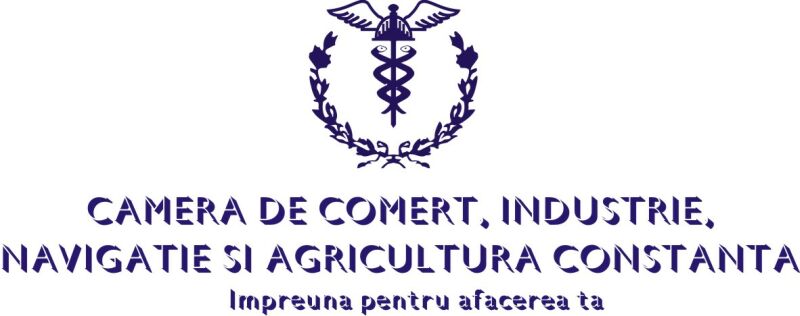 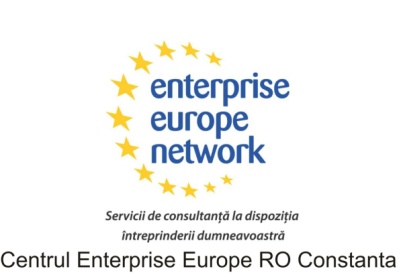 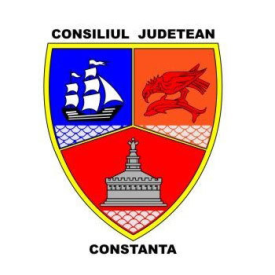 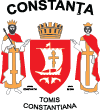 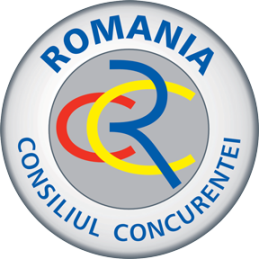 CONSILIUL CONCURENŢEIOrganizeazăCu sprijinul Instituţiei Prefectului din Judeţul Constanţa, al Consiliului Judeţean Constanţa, al Primăriei Municipiului Constanţa şi al Camerei de Comerţ, Industrie, Navigaţie şi Agricultură ConstanţaConferinţa cu tema„Conformarea companiilor cu regulile de concurenţă“Sala „Remus Opreanu“, Prefectura Constanţa
22 septembrie 2016, începând cu ora  16.00Teme principale: A. Misiunea Consiliului Concurenţei - Vorbitori: Membrii Plenului
B. Acordurile Verticale – Vorbitor: Daniela Bădilă
C. Sectorul serviciilor portuare – Vorbitor: Adrian Comănescu
D. Politica de Clemenţă – Vorbitor: Irina Popovici 
E. Regimul Licitaţiilor Trucate – Vorbitor: Raluca FilipPentru detalii, persoana de contact este domnul Corneliu Grădinariu (0241.618.721 / inspectorat.constanta@consiliulconcurentei.ro)Vă rugăm să confirmaţi participarea la eveniment până în data de 21 septembrie 2016 la e-mail een@ccina.ro , fax: 0241.619.454 sau telefon 0241 550960.